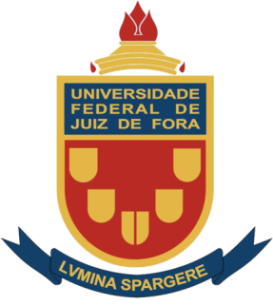 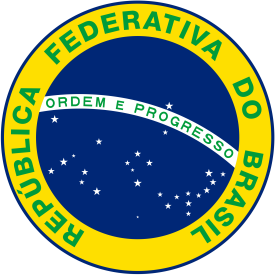 El Presidente de la Universidad Federal de juiz de Fora, por la autoridad que se le confiere y en reconocimiento por el éxito en la finalización del Programa de Pregrado (Nombre del curso), el (fecha completa, por ejemplo: 12 de Junio del 2018) por la presente confiere el titulo de(Titulo) A (Nombre del Alumno)Hijo de (nombre del padre) y (nombre de la madre), el (fecha complete de nacimiento, por ejemplo: 19 de Enero del 1992), en el Estado de (Estado), portador de identificación con número (número/emissor) y el Diploma es otorgado para que el propietario pueda disfrutar de los derecho y privilegios legales referentes a este.Juiz de Fora, (fecha completa, por ejemplo: 12 de Junio del 2018).[Firma]                                                                 [Firma]                                                                    [Firma]          Coordinador de Registros y Asuntos Académicos                                    Estudiante   	                                                          Presidente